Remercîment Je tiens à remercier toutes les personnes qui ont contribuer de différentes façon à la réussite de mon stage et plus particulièrement Monsieur Nabil Ayoub  , architecte et urbaniste qui a bien voulu m’accueillir comme stagiaire  dans son agence et s’est montré très disponible pour répondre à mes questions , et Monsieur Abdelmonem Manai chef de département   qui a bien garanti que nous somme dans le bon chemin durant notre stage. SommaireIntroductionPrésentation de bureauProjet :Permis de bâtirRelevé d’une Villa pour faire des modificationsAménagement d’un BungalowVisite chantierLa première visiteLa deuxième visitePose PierresConclusionIntroductionDans le cadre de la deuxième année de BTP Décoration d’intérieur j’ai réalisé un stage professionnel de deux mois (du 5 juillets au 05 septembre) au sein d’AREA, Atelier de recherches et d’études architecturales avec l’architecte Mr Nabil Ayoub .J’ai choisi d’effectuer mon stage au sein d’AREA pour plusieurs raisons. J’avais d’abord l’intention de connaître le domaine technique de l’architecture. Ensuite cette expérience  était pour moi essentielle afin d’apprendre de nouvelles connaissances. Ce stage m’a permis de faire le lien entre mes études actuelles et passées.Mon stage au quotidien s’est divisé entre le travail à l’agence et les visites chantiers, le tout d’une manière homogène, J’ai particulièrement apprécié l’atmosphère qui était très amicale. Ils m’ont donné du temps pour m’adapter au travail et ils répondaient avec plaisir toujours à mes questions. Il ne m’a fallu qu’une semaine pour avoir le sentiment de faire partie de l’agence et me sentir utile.Présentation de bureauArea est un atelier spécialisé  à la recherche et l’étude architecturale il est situé à 14 avenue de Carthage, 2eme étage Tunis 1000. Mais notre stage a été effectué dans le siège qui est situé au 16, rue de tripoli 20.4 ez Zahra. Le siège est près de la majorité des chantiers, c’est un Bungalow composé d’un RDC et un étage le bureau 1 pour ceux qui ont un stage professionnel et un stage d’intégration, le bureau 2 et pour ceux qui ont un stage d’observation et a l’étage le bureau de l’architecte 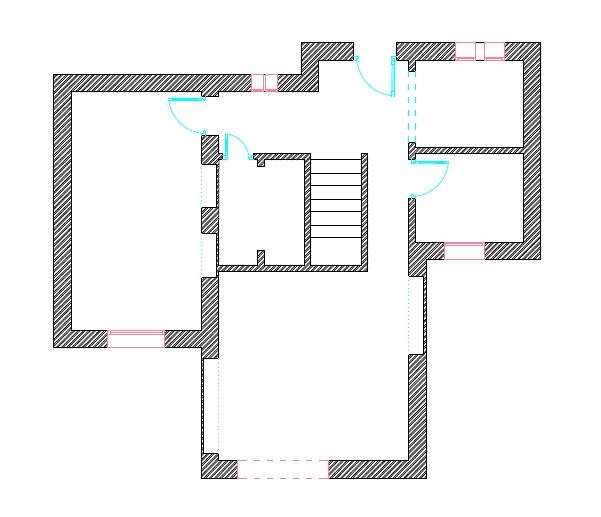 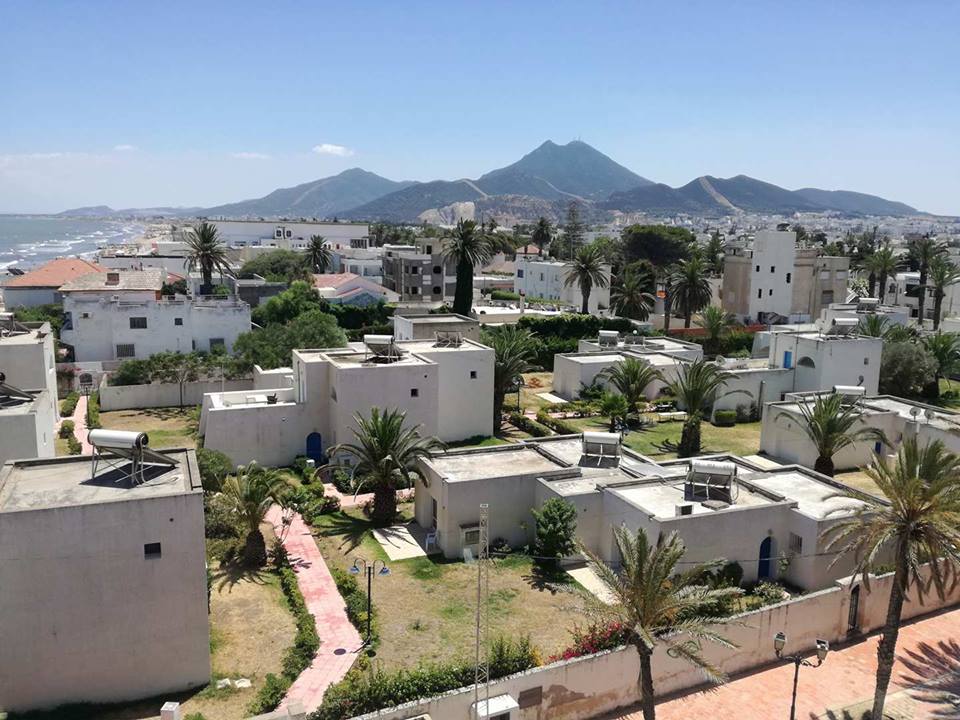 Vue sur les bungalowsProjets Permis de bâtirPour pouvoir  démarrer le chantier on doit obtenir le permis de bâtir pour cela ma tâche était l’APS (avant-projet sommaire)  pour les bungalows qui ont situés à la « Zahra » ville Pour le dossier de permis de bâtir il est obligatoire de fournir plusieurs étapesLe plan d’implantation des Bungalows 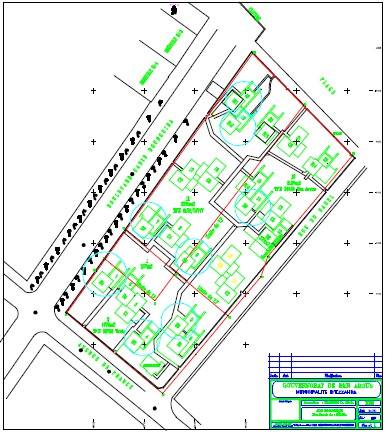 Les plans en masse de construction, les coupes et les façades de chaque bungalow Bungalow B9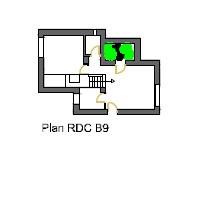 Le RDC est composée d’un salon, une chambre, une cuisine et une salle de bain. 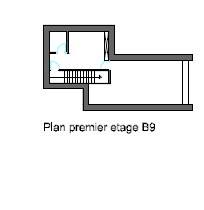 L’étage est une suite composée d’une chambre, une salle de bain et une grande terrasse. 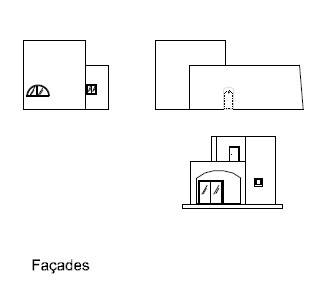 1/ la façade d’entrée2/la façade du salon 3/ la façade de la chambre et salle de bain Bungalow B5 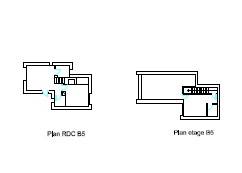 Le RDC est composée d’un salon, une chambre, une salle de bain et une cuisine L’étage est une suite composé d’une chambre, une salle de bain et une terrasse 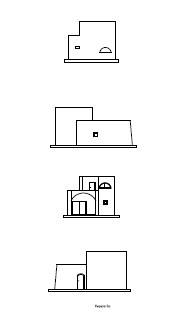 Bungalows C2, C3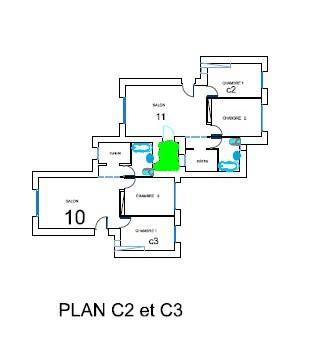 C2 et C3 sont les même model mais symétrique  Pour fournir le dossier de permis de bâtir on a divisé les modèles de bungalows en des prototypes et pour ma tâche j’ai réalisé ces trois planches 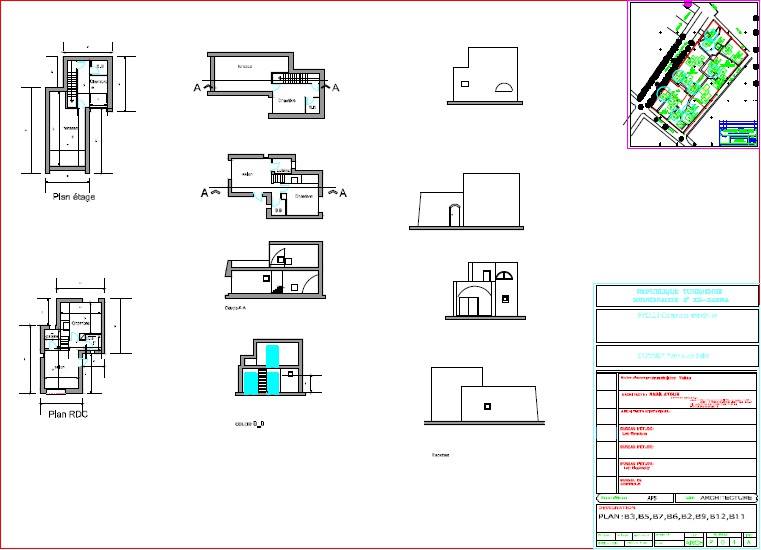 B3, B5, B7, B6, B2, B9, B11, B12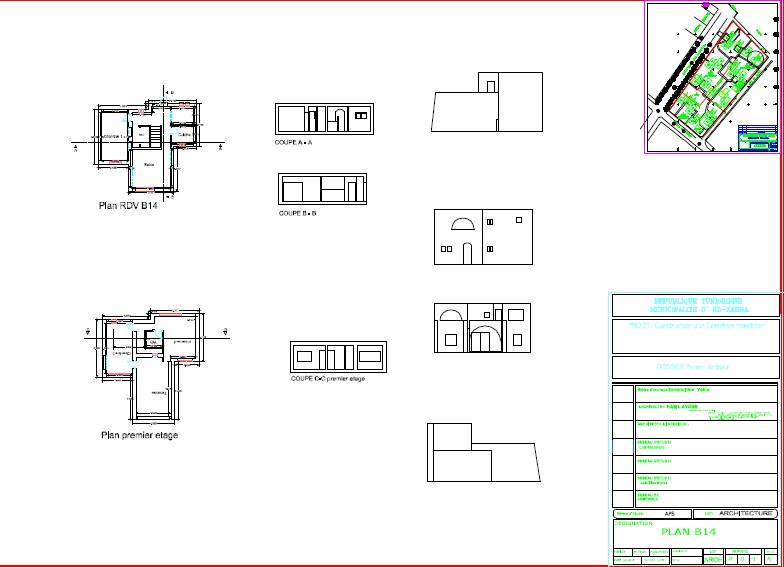 B14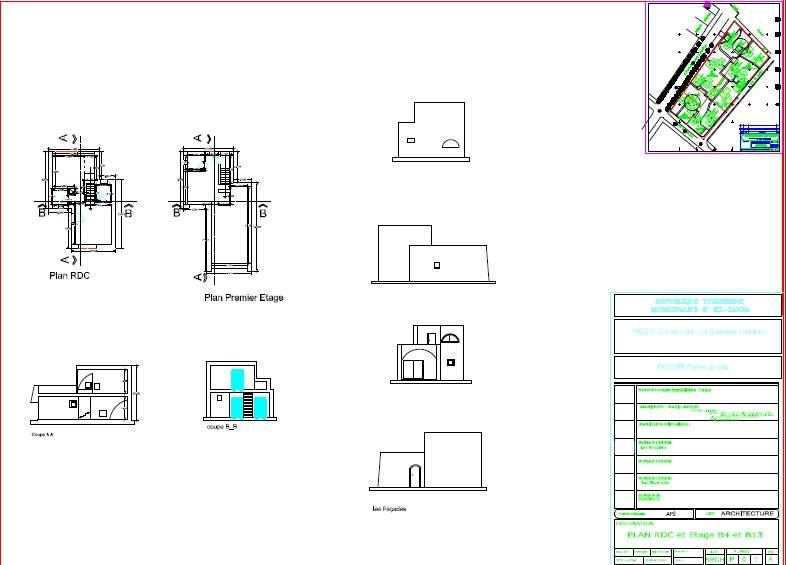 B4, B13 Relevé d’une villaLe design d’intérieur cette villa a eu des modifications sur place alors  il était obligatoire de prendre les nouvelles dimensions. 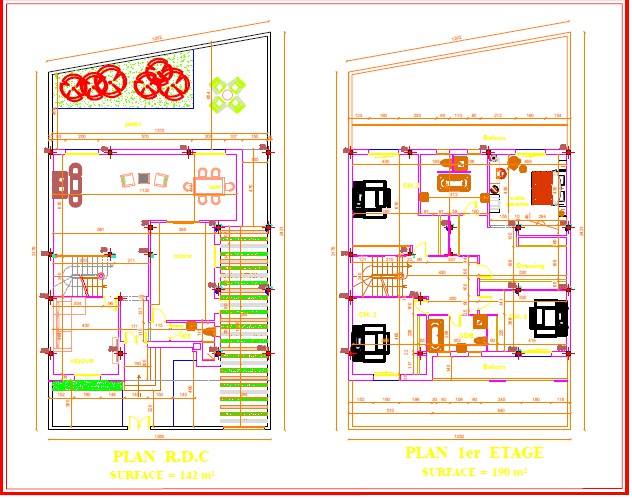 Avant 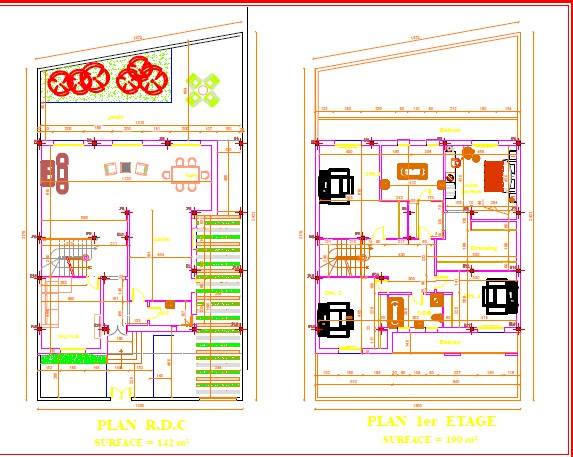 Apres Aménagement d’un bungalow  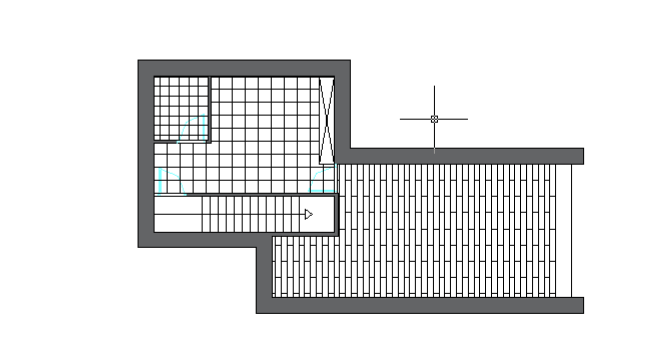 Calepinage étage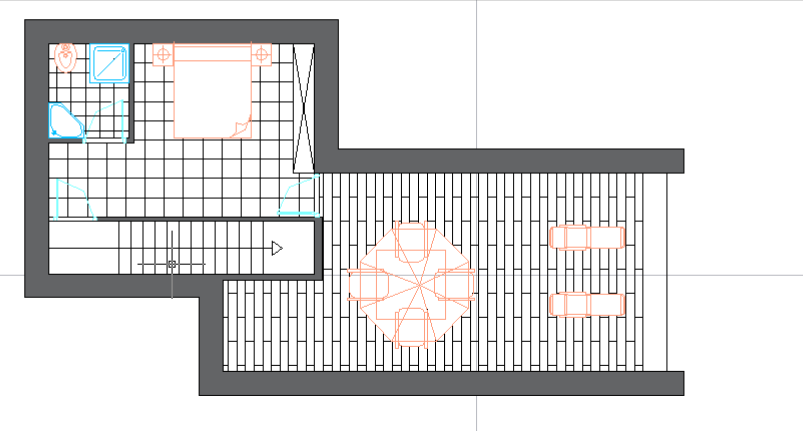 Etage stylisé 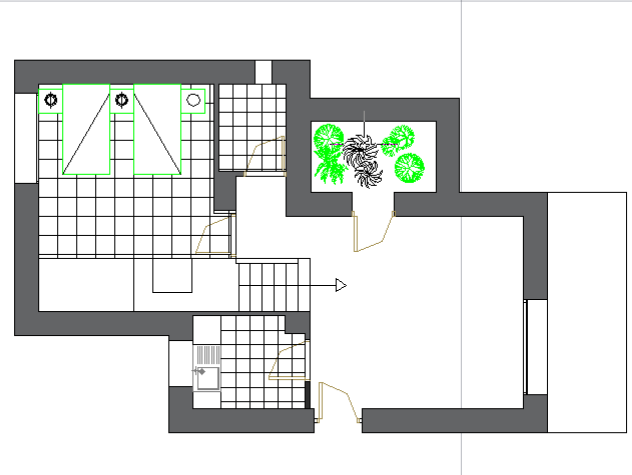 RDCVisite chantierLa première visite : 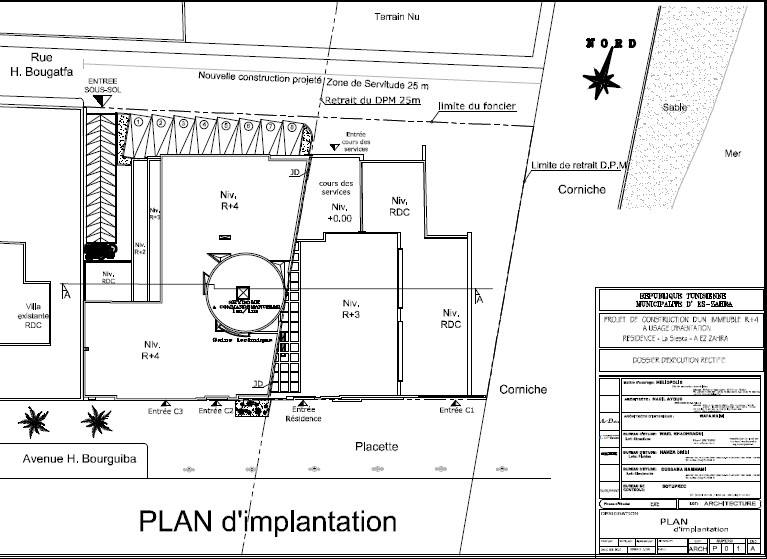 Plan d’implantation de la résidence LA SIESTA on a visité le  chantier situé à la « Zahra » près de la plage. Ce projet a marqué un retard remarquable il était prévu pour le moins de juin 2017, on est dans le moins de juillet 2017, et il est encore au niveau de construction intérieur. 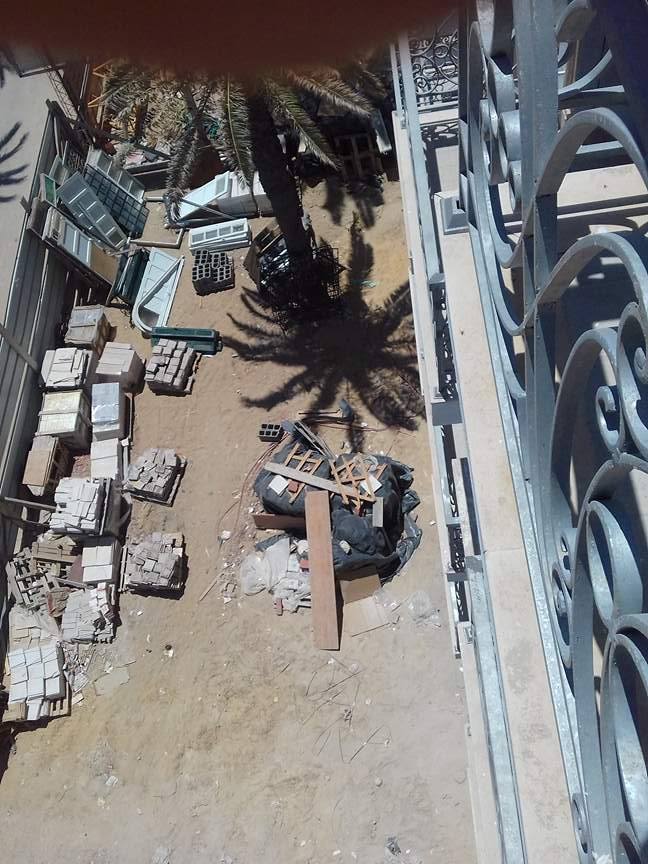 Le chantier est mal organisé, il est encombré et il n’Ya pas d’espace suffisant pour les engins.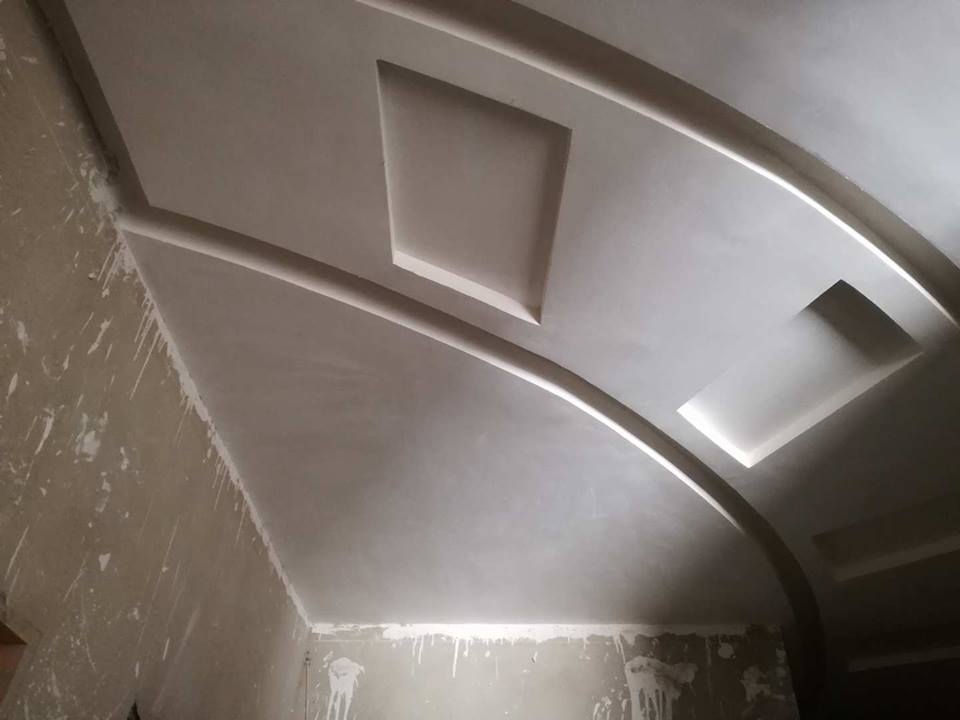 Faux plafond à l’entrée des bâtiments Le défaut au niveau de faux plafond est très remarquable, il n’y a pas de joint creux.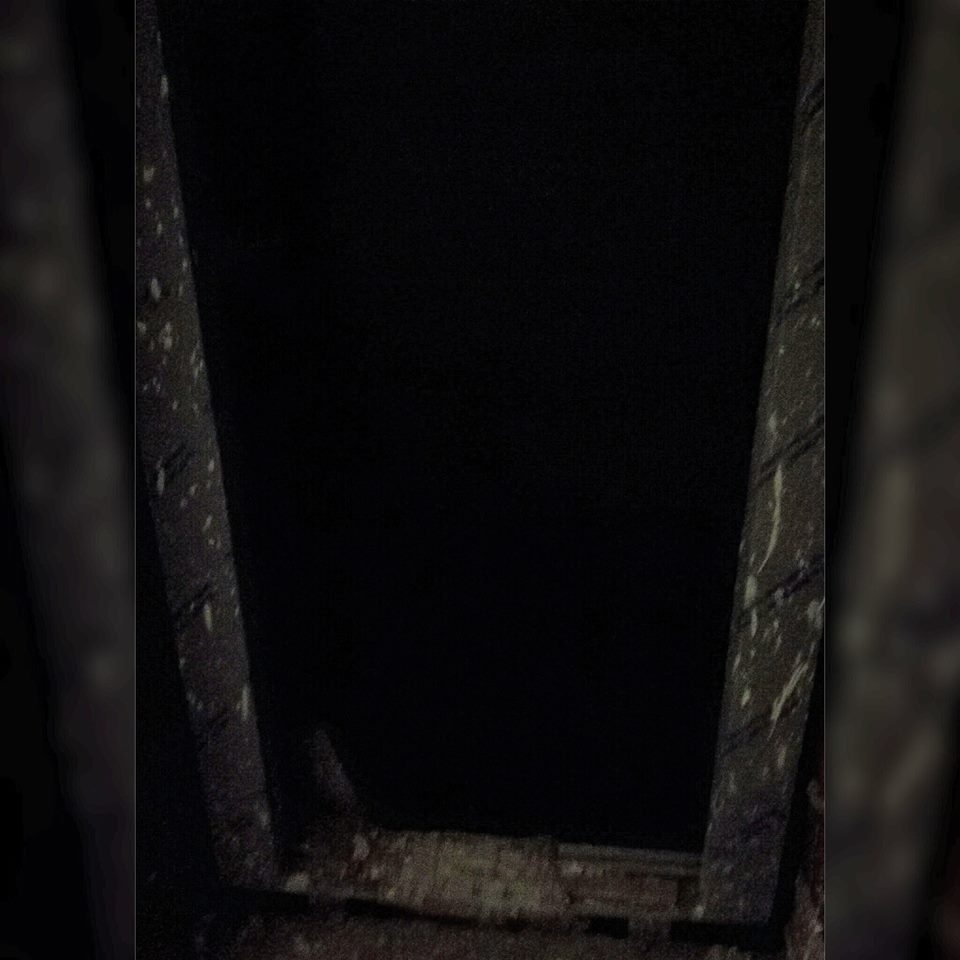 Manque de sécurité, il faut mettre une planche de bois de 1 m au niveau d’ascenseur.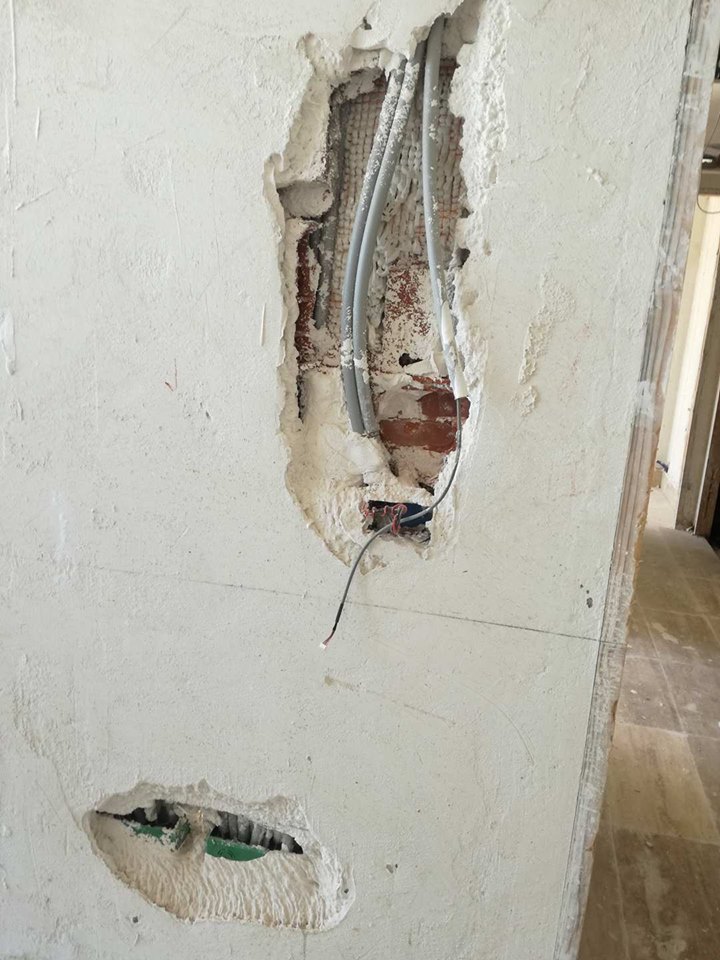 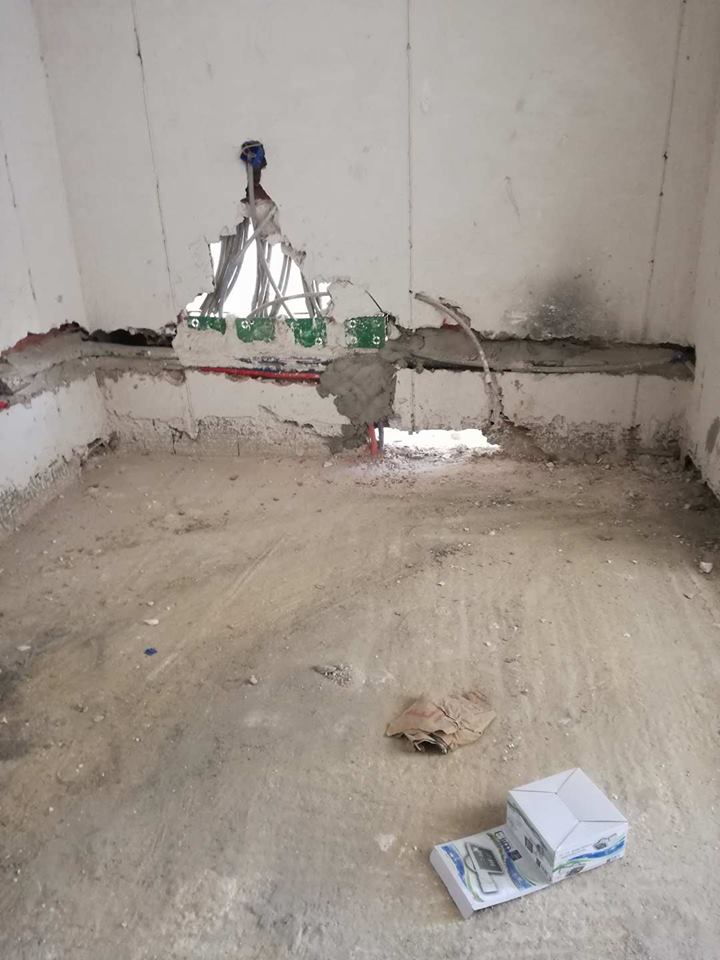 Il y’a un manque de coordination entre l’architecte, l’architecte d’intérieur et l’ingénieur d’électricité, et c’est l’architecte qui prend le rôle de coordinateur entre  ces derniers. RMQ : dans quelques sous espaces l’HSP ne correspond pas aux normes  elle varie entre 2m 30 et 2.50. La deuxième visite Un appartement fini 
Faux plafond 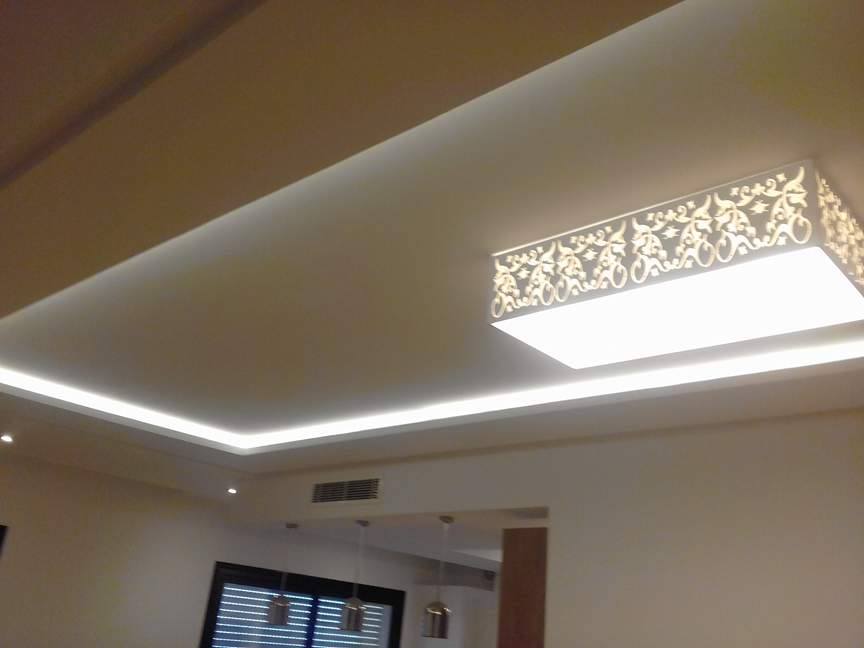 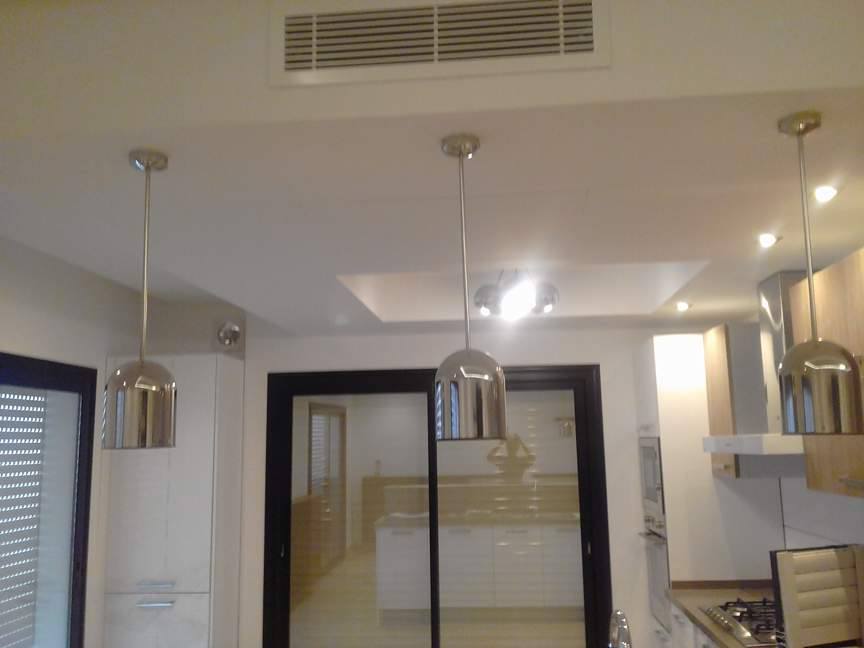 La cuisine 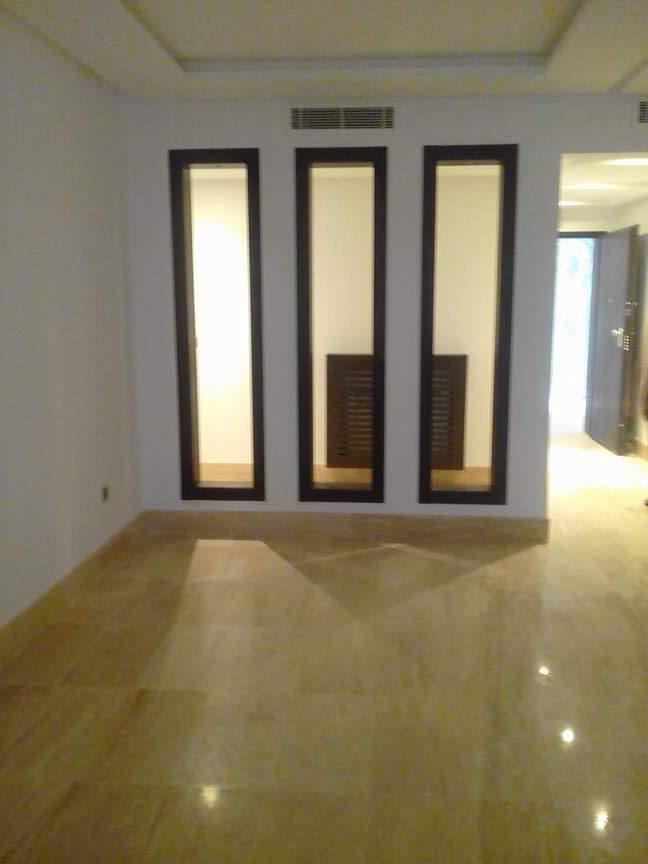 Grès brillant 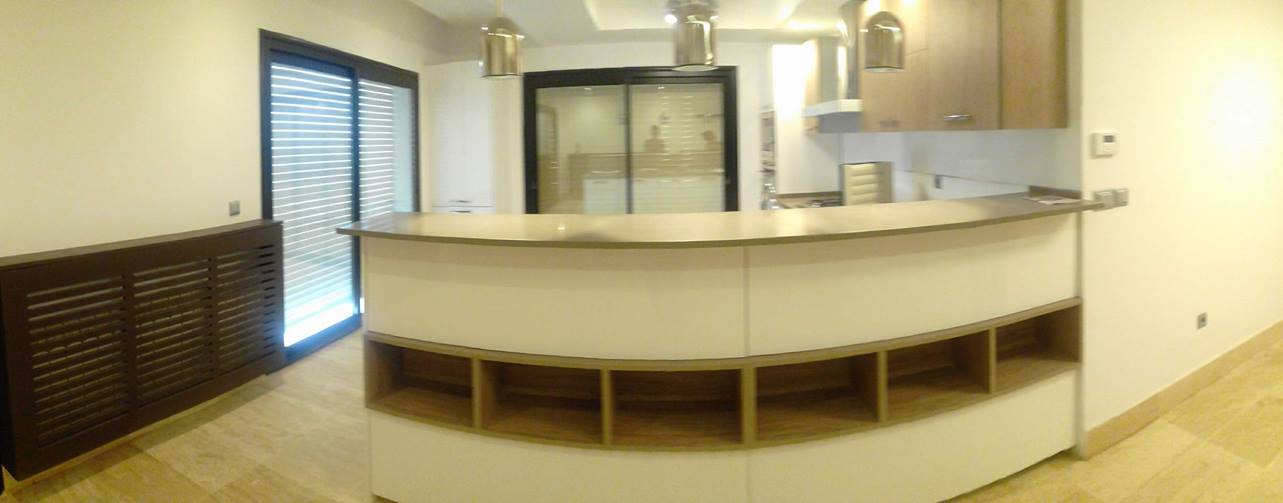 Comptoir de la cuisine ouvert sur le salon Pose pierres reconstitué au niveau de façade 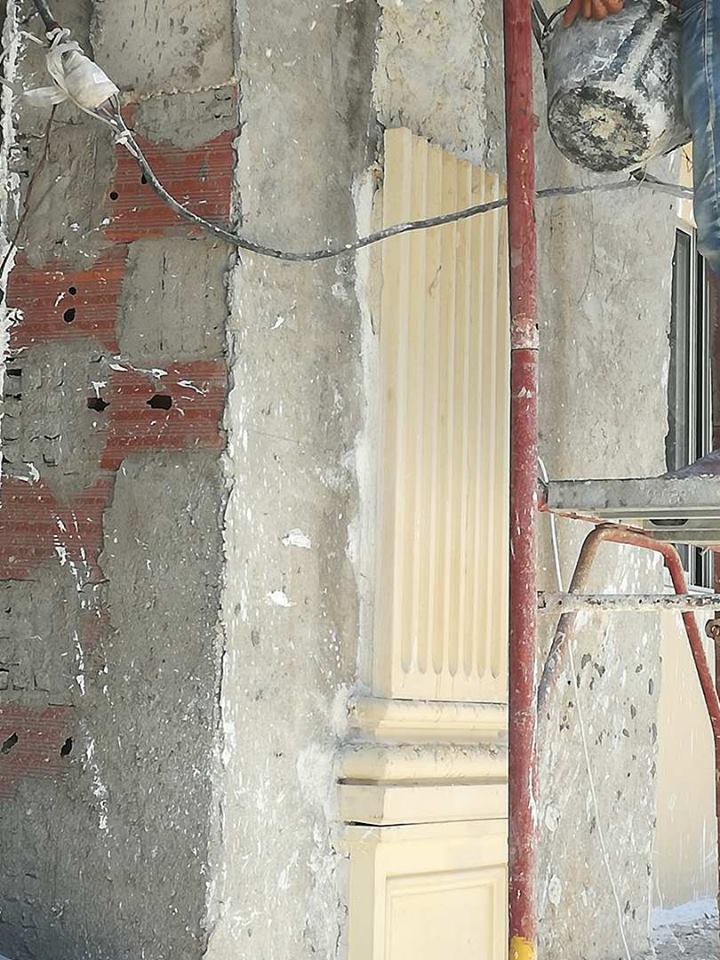 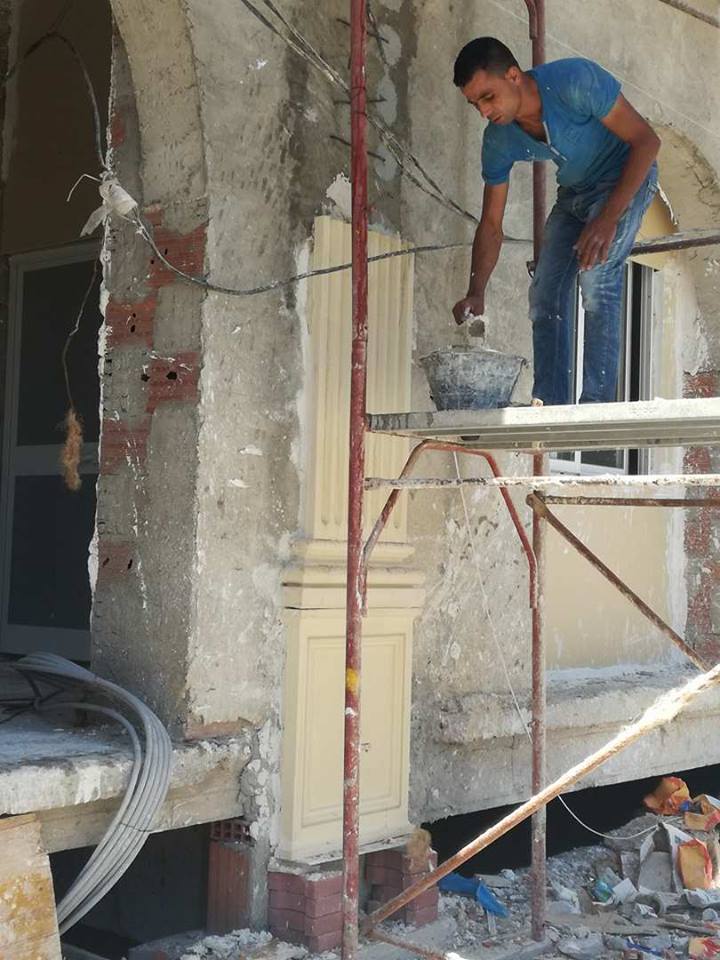 La pose est faite par des crochets qui permettent l’accrochage des pierres On utilise le ciment blanc, sable et eau. Conclusion des visites : Ce projet manque de suivit de chaque intervenant, il y’a un problème énorme  de coordination. Il faut respecter les règles de chantier les suivis, le journal et le PV, pour diminuer les risque de fautes, et de retards.  ConclusionAu niveau personnel, j’ai su m’intégrer dans l’équipe, que j’apprécie fortement. J’ai également gagné en autonomie et beaucoup appris par moi-même. J’ai mené à bien toutes les missions qui m’ont été attribuées et ont servi par la suite à d’autres tâches. Au niveau professionnel, cette expérience a enrichi mon savoir sur l’organisation d’une agence, sur les différentes étapes d’un projet ainsi que sur les termes. J’ai également eu la chance de me rendre sur de nombreux chantiers. Mon niveau s’est beaucoup amélioré même si il reste encore moyen. Avec du recul, j’ai fait d’importants progrès, et je comprends maintenant la majorité des éléments qui peuvent m’être demandés, et j’arrive à me faire comprendre lorsque j’ai un doute ou que je désire donner mon point de vue.Cette expérience restera un souvenir inoubliable et enrichissant de bien des manières 